Advertising Advisory Committee Member Application Form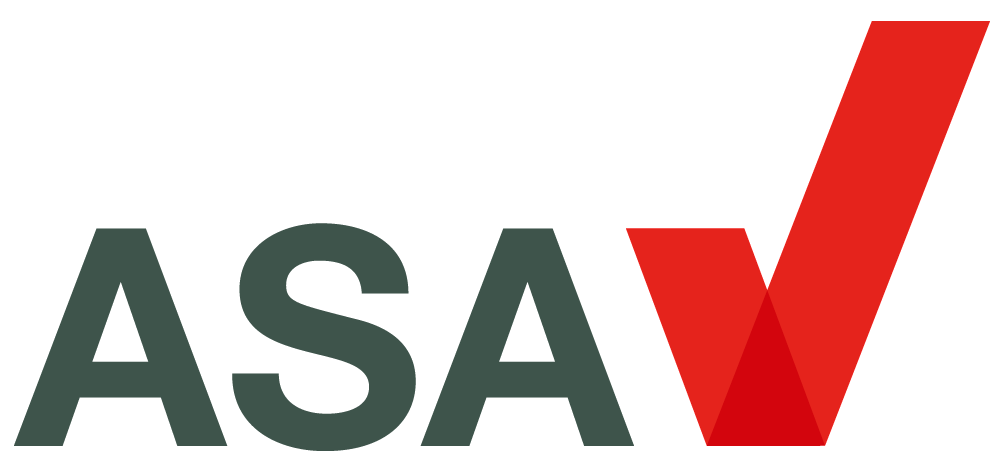 Data Protection Act 1998Information provided by you on this application form will be processed for use during the recruitment process.  Once the recruitment process is complete, the data will be retained for a short period of time before then being destroyed.  If you are the successful candidate, relevant information from this form will be used as part of your personnel record.  We will also publish general information about your background on our website.Where did you first see or hear about the ad:  The Sunday Times    	  The Times (Public Agenda)  	  Sunday Times/Times online  ASA Website 	  	  Twitter				  Other, please specify.............EQUAL OPPORTUNITIES MONITORINGWe recognise the benefits of a diverse workforce and we’re committed to treating everyone with dignity and respect regardless of race, gender, age, sexual orientation, religion or belief.  We therefore welcome applications from all sections of the community.This form will be detached from your application and will be used solely for monitoring of applicants, short listed applicants and those appointed.    Please only complete this form if you are happy for the data to be used in this way.Gender:	 Female 		Male				Date of Birth:  ……………………………EthnicityPlease tick the category that you feel best describes your ethnic origin using the classification below:White	Black or Black British	British		Caribbean	Irish		African	Any Other White Background* 		Any other Black Background* 		Mixed	Asian or Asian British	White & Black Caribbean		Indian 	White & Black African		Pakistani	White & Asian 		Bangladeshi	Any Other Mixed Background*		Any Other Asian Background*Chinese or Other Ethnic Group	Chinese		Other Ethnic Group**If you answered other to any of the above ethnicity categories, please specify: ………………………………………….DisabilityThe Equality Act defines disability as ‘A physical or mental impairment which has a substantial and long-term negative effect on your  ability to do  normal day-to-day activities’.Do you consider yourself to have a disability?                  Yes     NoIf yes, please state the nature of the disability: …………………………………………Thank you for your co-operation.  Please be assured your response is confidential, and used solely for monitoring purposes.Personal informationPersonal informationPersonal informationPersonal informationPersonal informationSurname:Forename:Forename:Title:Correspondence address:Correspondence address:Correspondence address:Correspondence address:Phone no:Phone no:Correspondence E-mail address: Correspondence E-mail address: Present or most recent occupation/appointment:Present or most recent occupation/appointment:Present or most recent occupation/appointment:Present or most recent occupation/appointment:Are there any considerations you’d like us to take into account should you be invited for interview? Are there any considerations you’d like us to take into account should you be invited for interview? Are there any considerations you’d like us to take into account should you be invited for interview? Are there any considerations you’d like us to take into account should you be invited for interview? Do you have a criminal record?  If so, please give details (this will not necessarily bar you from appointment):Do you have a criminal record?  If so, please give details (this will not necessarily bar you from appointment):Do you have a criminal record?  If so, please give details (this will not necessarily bar you from appointment):Do you have a criminal record?  If so, please give details (this will not necessarily bar you from appointment):Are there any restrictions to your residence in the UK which might affect your right to take up employment in the UK?  If so, please give details:Are there any restrictions to your residence in the UK which might affect your right to take up employment in the UK?  If so, please give details:Are there any restrictions to your residence in the UK which might affect your right to take up employment in the UK?  If so, please give details:Are there any restrictions to your residence in the UK which might affect your right to take up employment in the UK?  If so, please give details:If you are successful in your application, would you require a work permit prior to taking up employment in the UK?If you are successful in your application, would you require a work permit prior to taking up employment in the UK?If you are successful in your application, would you require a work permit prior to taking up employment in the UK?If you are successful in your application, would you require a work permit prior to taking up employment in the UK?Educational and professional qualificationsEducational and professional qualificationsEducational and professional qualificationsFrom – to: Secondary education:Examinations passed:From – to:Further education (College, University):Qualifications gained:Professional qualifications and membership of professional bodies:Professional qualifications and membership of professional bodies:Professional qualifications and membership of professional bodies:Short summary of career (please do not send a CV or a covering letter)Short summary of career (please do not send a CV or a covering letter)Short summary of career (please do not send a CV or a covering letter)From – to:Name, address and nature of business:Position and responsibilities:Additional informationPublic or voluntary service:(e.g. magistrate, chairman of school governors, councillor, office holder in voluntary body:Have you had any professional contact with the advertising industry? If so, please describe:Have you any experience of consumer advice/advocacy? If so, please describe:Referee detailsReferee detailsPlease name two referees, both from a professional capacity, who we can approach now or later.  Please indicate if we can take up the reference prior to an offer being made.Please name two referees, both from a professional capacity, who we can approach now or later.  Please indicate if we can take up the reference prior to an offer being made.Name: Company:Address: Email:Yes/NoName: Company:Address: Email:Yes/NoPersonal statementAfter reviewing the online application pack, please outline how you meet the requirements to be a member of the Advertising Advisory Committee, which are set out in the job description.  (No more than 300 words, please):